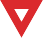 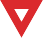 SLEEP EASY 2022 SPONSORSHIP FORMPlease support my efforts on Friday 11th March 2022.I will be abandoning my bed for the night & sleeping somewhere uncomfortable to raise awareness of youth homelessness and raise vital funds for Southend YMCA, a  local  charity  that  houses, educates  and supports  vulnerable  children and young people and enables them to build a brighter, better future.Participant’s Name AddressPostcodeE-mail Address Contact Telephone NoPlease return your completed form and monies received to: Sleep Easy 2022Southend YMCA – Newlands, 85 Ambleside Drive, Southend On Sea, Essex, SS1 2FYFor Further Info Contact: 01702 301 301 / 07854 790 925 sachaedwards@southendymca.org.ukPlease sign, date and return your completed sponsor form and payment by  30th May 2022 (cheques should be made payable to Southend-on-Sea Young Mens Christian Association)Southend YMCA will process your data in relation to our charitable purposes. We will not pass on your personal details to any other organisation. We would like to keep you informed about our work. If you would prefer not to receive updates about Southend YMCA’s work in the community please tick here YOU CAN ALSO ASK YOUR FAMILY AND FRIENDS TO DONATE VIA TEXT:                    	TEXT SYMCA 5 TO 70085 TO DONATE £5OR CREATE A JUST GIVING PAGE VIA THIS LINK     www.southendymca.org.uk/sleepeasy2022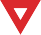 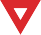   SLEEP EASY 2022 SPONSORSHIP FORMNAME	PAGE NO.	OF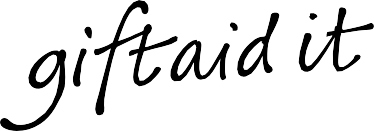 Don’t forget to tick the gift aid box! It won’t cost you a penny but for every £1 you donate the Inland Revenue will boost it by a further 25p. You are eligible for gift aid if you are a UK taxpayer, paying an amount of income tax or capital gains tax during this tax year (6 April to 5 April) at least equal to the amount Southend YMCA will reclaim on your donation. Please tick the box if you would like Southend YMCA to reclaim the tax on your donation below.In order for us to claim gift aid on your donation we need your full name and home address including postcode. We will not add your personal details to our mailing list.NAME(Title, First Name, Surname)HOME ADDRESS AND POSTCODE(needed for Gift Aid purpsoes only)£ PLEDGEDDATE COLLECTEDGIFT AID✓Brought forward from previous pageBrought forward from previous page£££Total raised / carried forward to next pageTotal raised / carried forward to next page£££Returned to Southend YMCAReturned to Southend YMCADATEDATEDATE